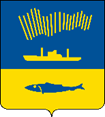 АДМИНИСТРАЦИЯ ГОРОДА МУРМАНСКАП О С Т А Н О В Л Е Н И Е   .  .                                                                                                         № ____ В соответствии с Федеральными законами от 06.10.2003 № 131-ФЗ «Об общих принципах организации местного самоуправления в Российской Федерации», от 13.03.2006 № 38-ФЗ «О рекламе», Уставом муниципального образования городской округ город-герой Мурманск п о с т а н о в л я ю:1. Внести в приложение к постановлению администрации города Мурманска от 31.02.2017 № 2857 «Об утверждении Положения о проведении конкурса на право заключения договора на установку и эксплуатацию рекламной конструкции на земельном участке, здании или ином недвижимом имуществе, находящемся в муниципальной собственности города Мурманска, и на земельном участке, государственная собственность на который не разграничена» (в ред. постановления от 13.11.2017 № 3628) следующие изменения:- пункт 5.6 раздела 5 изложить в новой редакции:  «5.6. Организатор Конкурса вправе внести изменения в конкурсную документацию не позднее чем за пять рабочих дней до дня окончания срока подачи заявок претендентами на участие в Конкурсе. Изменение лота Конкурса не допускается. Изменения в конкурсную документацию являются ее неотъемлемой частью и на них распространяются все требования, содержащиеся в конкурсной документации.   Изменения могут быть внесены в:   - дату, место, время проведения заседания конкурсной комиссии в целях определения участников Конкурса, время для регистрации претендентов на участие в Конкурсе, представителей претендентов на участие в Конкурсе для присутствия на заседании конкурсной комиссии;- дату, место, время проведения заседания конкурсной комиссии в целях подведения итогов Конкурса.Извещение о внесении изменений в конкурсную документацию размещается организатором Конкурса на официальном сайте не позднее чем за пять рабочих дней до дня окончания срока подачи заявок претендентами на участие в Конкурсе.Конкурсная документация считается измененной со дня размещения извещения о внесении изменений в конкурсную документацию на официальном сайте.».2. Отделу информационно-технического обеспечения и защиты информации администрации города Мурманска (Кузьмин А.Н.) разместить настоящее постановление с приложением на официальном сайте администрации города Мурманска в сети Интернет.3. Редакции газеты «Вечерний Мурманск» (Хабаров В.А.) опубликовать настоящее постановление с приложением.4. Настоящее постановление вступает в силу со дня официального опубликования.5. Контроль за выполнением настоящего постановления возложить на  заместителя главы администрации города Мурманска Изотова А.В.Глава администрации города Мурманска                                                                    Ю.В. Сердечкин